IZJAVAO ČLANOVIMA ZAJEDNIČKOG KUĆANSTVAKOJI NEMAJU OSOBNI IDENTIFIKACIJSKI BROJ (OIB)Radi ostvarivanja prava na smještaj u Studentskim domovima Sveučilišta u Zadru (smještenim na adresama dr. Franje Tuđmana 24d i Put Stanova 1A), prema uvjetima Natječaja za raspodjelu mjesta studentima u redovitom statusu u Studentskom domu Sveučilišta u Zadru, za akademsku godinu 2023./2024., a sukladno članku 16. Pravilnika o uvjetima i načinu ostvarivanja prava studenata u redovitom statusu na subvencionirano stanovanje (Narodne novine 68/2023), pod kaznenom i materijalnom odgovornošću dajem sljedeću izjavu.  Upoznat/a sam da se pod definicijom zajedničkog kućanstva podrazumijeva svaka zajednica osoba, bez obzira na srodstvo, koje zajedno stanuju, zajedno privređuju i troše ostvarene prihode te zajedno koriste pokretnine i nekretnine za podmirenje osnovnih životnih potreba. Članom kućanstva smatra se i dijete koje se nalazi na školovanju do završetka redovitog školovanja, a najkasnije do navršene 26. godine života. Uzdržavatelj studenta smatra se članom njegova kućanstva i kada ne žive na istom prebivalištu ako je student u sustavu redovitog obrazovanja, a najdulje do navršene 26. godine života djeteta, osim u slučajevima kada se raskid obiteljskih odnosa može dokazati rješenjem nadležnih tijela).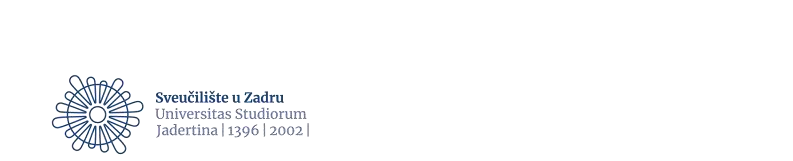 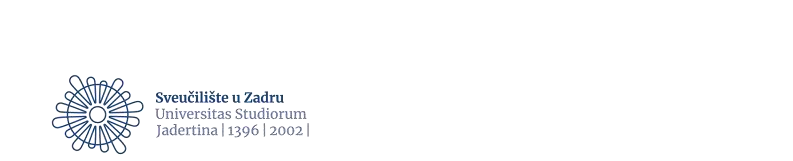 Izjavljujem da navedeni članovi mojeg kućanstva nemaju osobni identifikacijski broj (OIB):  Student/ica – podnositelj/ica zamolbe za subvencionirano stanovanje:   1. ______________________, ____________, _________________          Ime (ime oca - majke) i prezime               datum rođenja                                  OIB   ________________________________                                    adresa prebivališta    Ostali članovi zajedničkog kućanstvai studenta/ice: Izjavljujem i vlastoručnim potpisom potvrđujem da su podaci navedeni u ovoj izjavi točni i potpuni.   _______________                           ______________________________          (Mjesto, datum)                                          (potpis studenta/ice podnositelja/ice zamolbe) R. br. Ime i prezime Srodstvo sa studentom/icom Datum rođenja Adresa prebivališta 